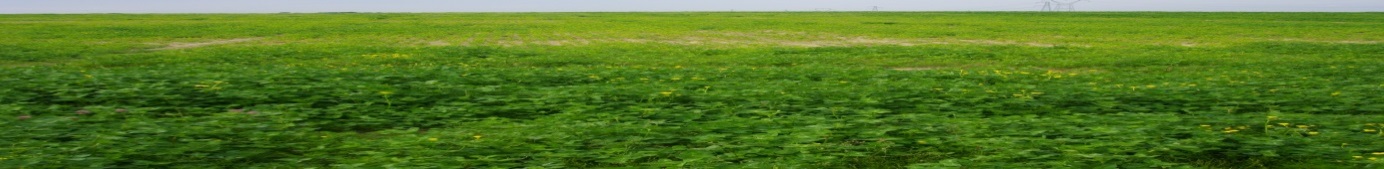 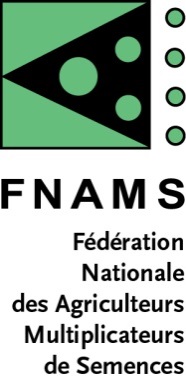 DESCRIPTION DU POSTESur sa station d’expérimentation de 5 ha située à 12 km de Bourges (Cher), la FNAMS réalise des essais dans l’objectif de répondre aux problématiques de la production de semences. Les essais réalisés portent sur de multiples espèces (céréales, protéagineux, légumineuses, graminées et potagères) et des thèmes de recherche variés (gestion des maladies/ravageurs, désherbage, productivité grainière, etc).L’expérimentateur(trice) saisonnier(e) aura pour mission : Le suivi d’un réseau de bio-surveillance de ravageurs en parcelles de production de légumineuses fourragères (luzerne/trèfle) : réalisation des prélèvements en parcelles, identification en laboratoire, saisie des observations en vue de l’édition d’un bulletin d’informationParticipation à la mise  en place et aux travaux (entretien, notation, récoltes) des essais expérimentaux sur la station de Bourges (18)PROFIL Motivé(e) par le travail de terrain et par l’expérimentationEsprit d’équipe et d’initiativeAptitude à travailler avec rigueur et autonomieDes connaissances en conduite du matériel agricole seraient un plusPermis B et véhicule personnel indispensableCertiphyto valide (pour la totalité de la durée du contrat)PERIODEDu 15 mai 2018 au 15 août 2018 (3 mois).SALAIRESMIC + tickets restaurantContrat à temps plein, horaire collectif à 35h + flexibilité pendant les périodes de récolteCONTACTLes candidatures (CV + lettre de motivation) sont à transmettre à :Agathe JOFFREIngénieur régional FNAMSMaison de l’Agriculture2701 Route d’Orléans 18 230 Saint DoulchardTél. : 02.48.23.04.83 / agathe.joffre@fnams.fr